ТЕХНИЧЕСКОЕ ЗАДАНИЕ на подготовку проекта межевания территории муниципального образования "Город Архангельск" в границах ул.Орджоникидзе, ул.Малиновского, ул.Партизанской и ул.Красных маршалов площадью 10,2361 га1. Наименование (вид) градостроительной документацииПроект межевания территории муниципального образования "Город Архангельск" в границах ул.Орджоникидзе, ул.Малиновского, ул.Партизанской и ул.Красных маршалов площадью 10,2361 га (далее – проект межевания).2. ЗаказчикАдминистрация муниципального образования "Город Архангельск".3. Разработчик проекта межевания территорииОпределяется заказчиком по результатам аукциона в электронной форме на выполнение работы по подготовке проекта межевания территории муници-пального образования "Город Архангельск" в границах ул.Орджоникидзе, ул.Малиновского, ул.Партизанской и ул.Красных маршалов площадью 10,2361 га.4. Назначение документацииПодготовка проекта межевания осуществляется для определения местоположения границ образуемых и изменяемых земельных участков 
в границах ул.Орджоникидзе, ул.Малиновского, ул.Партизанской и ул.Красных маршалов.5. Нормативно-правовая база для подготовки проекта межеванияГрадостроительный кодекс Российской Федерации, Земельный кодекс Российской Федерации, "СП 42.13330. Свод правил. Градостроительство. Планировка и застройка городских и сельских поселений. Актуализированная редакция СНиП 2.07.01-89*", "СНиП 11-04-2003. Инструкция о порядке разработки, согласования, экспертизы и утверждения градостроительной документации", Генеральный план муниципального образования "Город Архангельск", Правила землепользования и застройки муниципального образования "Город Архангельск", иные законы и нормативные правовые акты Российской Федерации, Архангельской области, муниципального образования "Город Архангельск".6. Требования к подготовке проекта межеванияПроект межевания территории подготовить в соответствии с техни-ческими регламентами, нормами отвода земельных участков для конкретных видов деятельности, установленными в соответствии с Федеральными законами.При разработке проекта межевания территории учесть основные положения проекта планировки Северного района муниципального образования "Город Архангельск", утвержденного распоряжением мэра города Архангельска 
от 27.02.2015 № 516р.7. Объект проектирования, его основные характеристикиЭлемент планировочной структуры расположен в границах красных линий. Граница территории проектирования в соответствии со схемой, указанной в приложении к техническому заданию. Территория проектирования – 10,2361 га.8. Требования к составу и содержанию работПроект межевания территории включает в себя чертежи межевания территории, на которых отображаются:красные линии, утвержденные в составе проекта планировки территории;линии отступа от красных линий в целях определения места допустимого размещения зданий, строений, сооружений;границы образуемых и изменяемых земельных участков на кадастровом плане территории, условные номера образуемых земельных участков;границы территорий объектов культурного наследия;границы зон с особыми условиями использования территорий;границы зон действия публичных сервитутов.Проект межевания включает в себя чертежи межевания территории, 
на которых отображаются границы существующих и (или) подлежащих образованию земельных участков, в том числе предполагаемых к изъятию для государственных или муниципальных нужд, для размещения таких объектов.В проекте межевания территории должны быть указаны:площадь образуемых и изменяемых земельных участков и их частей;образуемые земельные участки, которые после образования будут относиться к территориям общего пользования или имуществу общего пользования;вид разрешенного использования образуемых земельных участков. 9. Требования к результатам работы Принимаемые решения в ходе подготовки проекта межевания территории должны быть обоснованными. В проекте межевания подлежат отражению земельные участки, поставленные на кадастровый учет, а также проектные решения по формированию и постановке на государственный кадастровый учет земельных участков под многоквартирными домами.Основные материалы проекта межевания территории должны соответ-ствовать строительным нормам и правилам, нормативным документам в сфере градостроительства. При использовании карт и топографических планов, не предназначенных для открытого использования, имеющих гриф секретности, следует руковод-ствоваться требованиями законодательства Российской Федерации о государ-ственной тайне в объеме и порядке, которые установлены Правительством Российской Федерации.Подготовка проекта межевания территории осуществляется в соответствии с системой координат, используемой для ведения государственного кадастра недвижимости.Материалы проекта планировки территории в электронном виде должны быть совместимы с геоинформационной системой ГИС "ИнГео". Текстовые материалы проекта межевания территории должны быть выполнены в формате Word, табличные – Excel. Графические материалы проекта межевания территории выполняются в масштабе 1:5000 – 1:2000 – 1:1000. Проект межевания территории на бумажной основе и в электронном виде передается в департамент градостроительства Администрации муниципального образования "Город Архангельск".10. Исходная информация для подготовки проекта межевания.Исходная информация для подготовки проекта межевания включает:материалы Генерального плана муниципального образования "Город Архангельск";материалы Правил землепользования и застройки муниципального образования "Город Архангельск";материалы проекта планировки Северного района муниципального образования "Город Архангельск", утвержденного распоряжением мэра города Архангельска от 27.02.2015 № 516р;материалы топографо-геодезической подосновы масштаба 1:500.Исходная информация предоставляется разработчику в течение 7 дней 
с даты подписания муниципального контракта в следующих форматах:материалы утвержденной градостроительной документации – в виде текстовых и графических документов;материалы топографо-геодезической подосновы – в электронном виде 
в формате ГИС "ИнГео".11. Порядок проведения согласования проекта межевания территорииПроект межевания территории после подготовки должен быть согласован разработчиком в следующем порядке:с департаментом градостроительства Администрации муниципального образования "Город Архангельск";с министерством имущественных отношений Архангельской области;с правообладателями изменяемых земельных участков.____________ГРАНИЦЫтерритории проектирования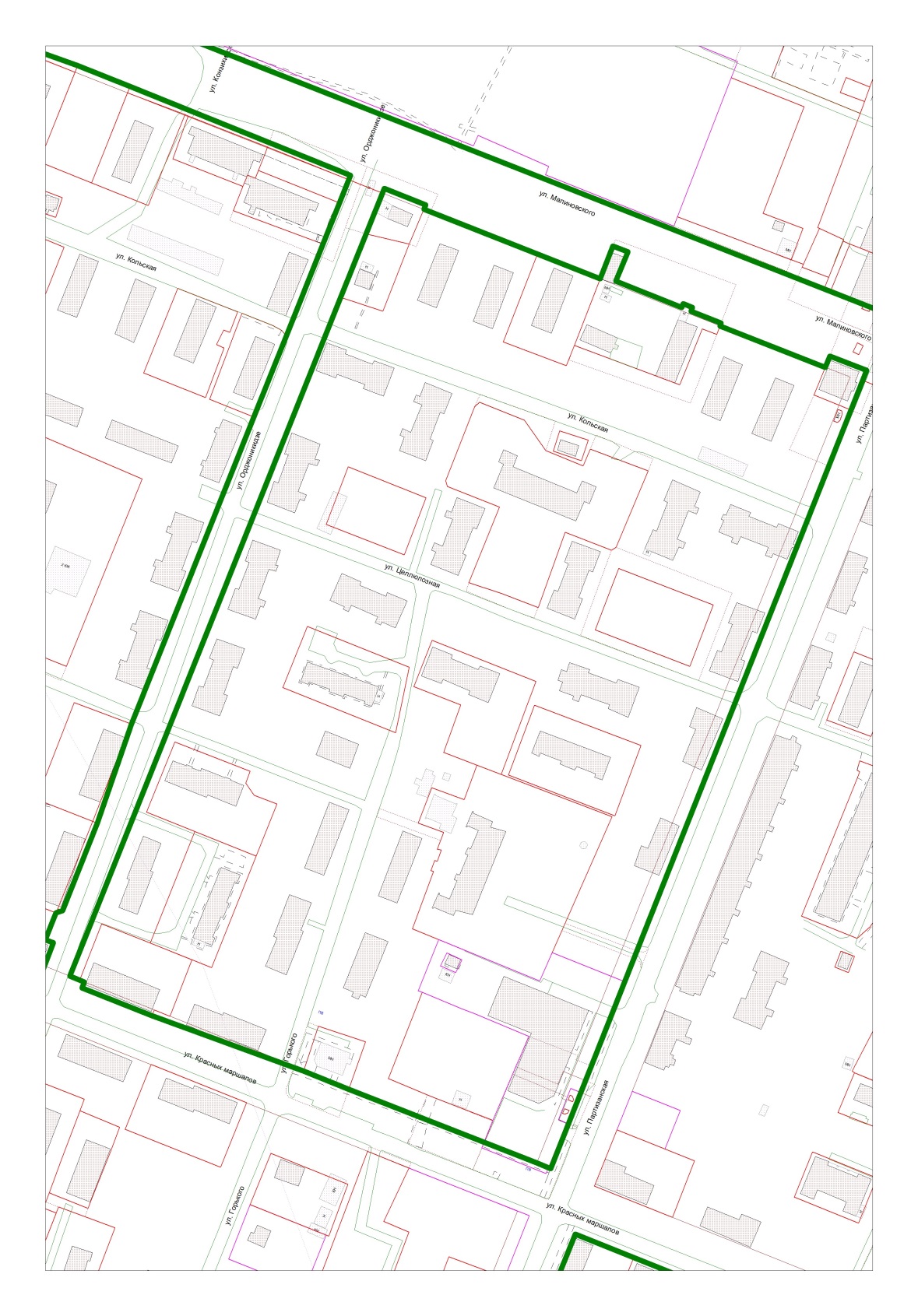 ____________ПриложениеУТВЕРЖДЕНОраспоряжением Главы муниципального образования "Город Архангельск"от 03.09.2018 № 2553рПриложениек техническому заданию на подготовку проекта межевания территории муниципального образования "Город Архангельск" в границах ул.Орджоникидзе, ул.Малиновского, ул.Партизанской и ул.Красных маршалов площадью 10,2361 га